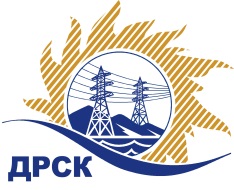 Акционерное общество«Дальневосточная распределительная сетевая  компания»ПРОТОКОЛпроцедуры вскрытия конвертов с заявками участников СПОСОБ И ПРЕДМЕТ ЗАКУПКИ: открытый электронный запрос предложений № 761665 на право заключения Договора на выполнение работ «Капремонт ВЛ-0,4 кВ с.Н-Ильиновка, с.Коршуновка, с.Поярково от ТП № 10, с.Поярково от ТП № 23, с.Панино» для нужд филиала АО «ДРСК» «Амурские электрические сети» (закупка 43 раздела 1.1. ГКПЗ 2017 г.).Плановая стоимость: 11 482 000,00 руб., без учета НДС;   13 548 760,00 руб., с учетом НДС.ПРИСУТСТВОВАЛИ: постоянно действующая Закупочная комиссия 2-го уровня ВОПРОСЫ ЗАСЕДАНИЯ КОНКУРСНОЙ КОМИССИИ:В ходе проведения запроса предложений было получено 7 заявок, конверты с которыми были размещены в электронном виде на Торговой площадке Системы www.b2b-energo.ru.Вскрытие конвертов было осуществлено в электронном сейфе организатора запроса предложений на Торговой площадке Системы www.b2b-energo.ru автоматически.Дата и время начала процедуры вскрытия конвертов с заявками участников: 04:30 московского времени 27.01.2017Место проведения процедуры вскрытия конвертов с заявками участников: Торговая площадка Системы www.b2b-energo.ru всего сделано 10 ценовых ставок на ЭТП.В конвертах обнаружены заявки следующих участников запроса предложений:Ответственный секретарь Закупочной комиссии 2 уровня                                  М.Г.ЕлисееваЧувашова О.В.(416-2) 397-242№ 288/УР-Вг. Благовещенск27 января 2017 г.№Наименование участника и его адресПредмет заявки на участие в запросе предложений1ООО "ЭНЕРГОСИСТЕМА АМУР" (675000, Россия, Амурская область, г. Благовещенск, ул. Красноармейская, д. 102, литер А)Заявка, подана 26.01.2017 в 04:00
Цена: 12 586 798,04 руб. (цена без НДС: 10 666 778,00 руб.)2ООО "ЭТК Энерготранс" (680054, г. Хабаровск, ул. Трехгорная 8)Заявка, подана 25.01.2017 в 14:09
Цена: 12 600 377,00 руб. (цена без НДС: 10 678 285,59 руб.)3ООО "АСЭСС" ((Амурская область, г. Благовещенск) ул. 50 лет Октября 228)Заявка: подана 26.01.2017 в 03:33
Цена: 13 190 235,88 руб. (цена без НДС: 11 178 166,00 руб.)4ООО "Электросервис" (ЕАО г. Биробиджан ул Миллера 8б)Заявка, подана 26.01.2017 в 03:20
Цена: 13 452 000,00 руб. (цена без НДС: 11 400 000,00 руб.)5ООО "Спецсети" (675000, Россия, Амурская обл., г. Благовещенск, ул. Горького, д. 300, оф. 35)Заявка, подана 26.01.2017 в 02:49
Цена: 13 488 493,86 руб. (цена без НДС: 11 430 927,00 руб.)6ООО "ЭНЕРГОСПЕЦСТРОЙ" (676244, Россия, Амурская обл., г. Зея, мкр. Светлый, д. 57, кв. 37)Заявка: подана 25.01.2017 в 11:21
Цена: 13 542 780,94 руб. (цена без НДС: 11 476 933,00 руб.)7ООО "СтройАльянс" (675000, Россия, Амурская обл., г. Благовещенск, ул. Ленина, д. 196, корп. А, оф. 17)Заявка, подана 26.01.2017 в 02:38
Цена: 13 548 760,00 руб. (цена без НДС: 11 482 000,00 руб.)